17. tételAz érvelő szöveg felépítéseNyomtatóbarát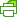 A retorika: a beszéd művészete (Arisztotelész). Feladata, hogy meggyőzésre alkalmas legyen, így minden elemző-meggyőző szövegtípus alapja. Tárgya lehet minden olyan ügy, amelynek javára a szónok meg akarja nyerni a közönségét.Érvelésre az élet számos területén szükség van (elkésés az iskolából, engedélykérés szülőtől, magyarázat az ellenőrnek, házi feladat hiánya stb. A magyarázkodások, a védekezések, a szidások, a lelkizések és a viták a mindennapi élet jellegzetes érvelései.Az érvelés a tudományos, hivatalos vagy vallási életben is jelen van (pl. értekezés, esszé, diplomavédés, kérvény, prédikáció), és mindegyiknek van jellegzetes szövegtani formája.Az érvelő szöveg célja: elgondolkodtatja, egy állítás igazságáról meg akarja győzni az olvasót vagy hallgatótSzerkezete:A bevezetéscélja az érdeklődés felkeltése, a figyelemfelkeltésitt kell szerepelnie a témamegjelölésnekitt fogalmazzuk meg a tételmondatot is: vagyis azt, hogy mit akarunk cáfolni vagy bizonyítanigyakori, hogy egy meggyőző, érdekes történettel kezdjük, hiszen ez rögtön figyelemfelkeltőA tárgyalása tárgyalásban történik a téma igazi részletezéseebben a részben bizonyítjuk állításainkatezeket különböző érvekkel lehet bizonyítani (pl. számok, statisztikák, híres emberekre vagy tudósokra való hivatkozás, logikai levezetés, stb).ugyanebben a részben ellenérveket is felhozhatunk, vagyis megcáfoljuk azokat az állításokat, amelyek a mi véleményünkkel ellenkeznekhasznos, hogyha érdekes történetekkel, szólásokkal, közmondásokkal, szállóigékkel is alátámasztjuk a mondanivalónkatírásban minden új érvet érdemes új bekezdésben kezdeni, és mindegyiket részletesen kifejteniA befejezésa befejezés fő célja az összefoglalás: még egyszer összegezzük eddigi mondanivalónkat, röviden megismételjük a legfőbb érveketérdemes a tételmondatot is megismételnia befejezés fontos része lehet az érzelmi meggyőzés, a hatáskeltés